Утвержден Приказом Закрытого Акционерного Общества «Азербайджанское Каспийское Морское Пароходство» от 01 декабря 2016 года, № 216.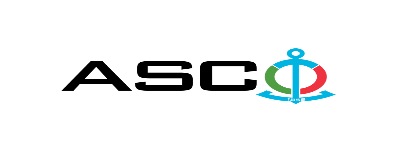 ЗАКРЫТОЕ АКЦИОНЕРНОЕ ОБЩЕСТВО «АЗЕРБАЙДЖАНСКОЕ КАСПИЙСКОЕ МОРСКОЕ ПАРОХОДСТВО» ОБЪЯВЛЯЕТ О ПРОВЕДЕНИИ ОТКРЫТОГО КОНКУРСА НА ЗАКУПКУ ХОЗЯЙСТВЕННЫХ ТОВАРОВ К О Н К У Р С № AM050 / 2019 (на бланке участника-претендента)ПИСЬМО-ЗАЯВКА НА УЧАСТИЕ В ОТКРЫТОМ КОНКУРСЕ Город _______       “___”_________20___года ___________№           							                                                                                          Председателю Комитета по закупкам ЗАО «АКМП» Господину Дж.Махмудлу, Настоящей заявкой [с указанием полного наименования претендента-подрядчика] подтверждает намерение принять участие в открытом конкурсе № [с указанием претендентом номера конкурса], объявленном ЗАО «АКМП» в связи с закупкой «__________». При этом подтверждаем, что в отношении [с указанием полного наименования претендента-подрядчика] не проводится процедура ликвидации, банкротства, деятельность не приостановлена, а также отсутствуют иные обстоятельства, не позволяющие участвовать в данном тендере.  Гарантируем,что [с указанием полного наименования претендента-подрядчика] не является лицом, связанным с ЗАО «АКМП». Сообщаем,что для оперативного взаимодействия с Вами по вопросам, связанным с представленной документацией и другими процедурами, нами уполномочен:Контактное лицо: . . . . . . . . . . . . . . . . . . . . . . . . . . .  Должность контактного лица: . . . . . . . . . . . . . . . . . . . . .  Телефон: . . . . . . . . . . . . . . . . . . . . . . . . . . . . . . . . .  Факс: . . . . . . . . . . . . . . . . . . . . . . . . . . . . . . . . . Адрес электронной почты: . . . . . . . . . . . . . . . . . . . . . . . . _______________________________  Приложение:Оригинал  банковского  документа об  оплате взноса за участие в конкурсе –  на ____ листах.________________________________                                   _______________________(Ф.И.О. уполномоченного лица) (подпись уполномоченного лица)_________________________________                                                  (должность уполномоченного лица)                                                                                                                                                                                                                                             M.П.ПЕРЕЧЕНЬ ХОЗЯЙСТВЕННЫХ ТОВАРОВТолько DDP принимается в качестве условия поставки от местных предприятий. Принимается только предложения цен  указанные в манатах  от местных предприятий. Другие условия поставки не принимаются. Требуется обязательно указать марку и страну изготовления каждой формы одежды во время предоставления предложения цены, в противном случае они не  принимаются.Требуется что компания победитель представила и согласовала образцы до заключения договора. Примечание: Товары будут взяты до конца текущего года по необходимости. До заключения договора купли-продажи с компанией победителем конкурса  проводится проверка претендента в соответствии с правилами закупок ЗАО  «Азербайджанское Каспийское Морское Пароходство». Компания должна перейти по этой ссылке ( https://asco.az/company/signals/podrators-electron-muraciet-formasi/ ), чтобы заполнить специальную форму или представить следующие документы:Устав компании (со всеми изменениями и дополнениями)Выписка из реестра коммерческих юридических лиц (выданная в течение последнего 1 месяца)Информация об учредителе юридического лица  в случае если учредитель является юридическим лицомИНН свидететльствоАудированный баланс бухгалтерского учета или налоговая декларация (в зависимости от системы налогообложения) / справка на отсутсвие налоговой задолженности в органах налогообложения Удостоверения личности законного представителяЛицензии учреждения необходимые для оказания услуг / работ (если применимо)Договор не будет заключен с компаниями которые не предоставляли указанные документы и не получили позитивную оценку по результатам процедуры проверки !   Перечень документов для участия в конкурсе: Заявка на участие в конкурсе (образец прилагается) ; Банковский документ об оплате взноса за участие в конкурсе ; Конкурсное предложение. На первичном этапе, заявка на участие в конкурсе (подписанная и скрепленная печатью) и банковский документ об оплате взноса за участие (за исключением конкурсного предложения) должны быть представлены на Азербайджанском, русском или английском языках не позднее 18:00 (по Бакинскому времени) 19.07.2019 года по месту нахождения Закрытого Акционерного Общества «Азербайджанское Каспийское Морское Пароходство» (далее – «АСКО») или путем отправления на электронную почту контактного лица. Перечень (описание) закупаемых товаров, работ и услуг прилагается. Сумма взноса за участие в конкурсе и приобретение сборника основных условий (пригласительных документов к конкурсу): Претенденты, желающие принять участие в конкурсе, должны оплатить нижеуказанную сумму взноса за участие в конкурсе (название организации проводящий конкурс и предмет конкурса должны быть точно указаны в платежном поручении) путем перечисления средств на банковский счет «АСКО» с последующим представлением в «АСКО» документа подтверждающего оплату, в срок не позднее, указанного в первом разделе.  Претенденты, выполнившие данное требование, вправе приобрести сборник основных условий по предмету закупки у контактного лица в электронном или печатном формате в любой день недели с 09.30 до 17.30 часов до даты, указанной в графе III объявления.Плата за участие: 50 AZN Допускается оплата суммы взноса за участие в манатах или в долларах США и Евро в эквивалентном размере.   Номер счета : Взнос за участие в конкурсе не подлежит возврату ни при каких обстоятельствах, за исключением отмены конкурса «АСКО» ! Гарантия на конкурсное предложение: Для конкурсного предложения требуется банковская гарантия в сумме не менее 1 (одного)% от цены предложения. Оригинал банковской гарантии должен быть представлен в конкурсном конверте вместе с предложением. В противном случае закупочная организация оставляет за собой право отвергать такое предложение. Финансовое учреждение, выдавшее гарантию, должно быть принято в финансовых операциях в Азербайджанской Республике и / или в международном уровне. Закупочная организация  оставляет за собой право не принимать никаких недействительных  банковских гарантий.В случае если лица, желающие принять участие в конкурсе закупок, предпочтут  представить гарантию другого типа  (аккредитив, ценные бумаги,  перевод средств на счет указанный в тендерных документах, депозит и другие финансовые активы), в этом случае должны предварительно запросить контактного лица, указанного в объявлении и получить согласие  о возможности приемлемости такого вида гарантии.Сумма гарантии за исполнение договора требуется в размере 5 (пяти) % от закупочной цены.Закупочной организацией предусмотрена предоплата до 30% для текущей транзакции закупки.Срок исполнения контракта :Товары будут приобретены по мере необходимости. Требуется выполнение договора купли-продажи в течение 10 (десяти) календарных дней после получения  официального заказа (запроса) от АСКО.Информация о применяемых правилах конкурса и преимущественном праве «АСКО» :Конкурс будет проведен в соответствии с Приказом «АСКО» от 12 июня 2014 года, № 99 и утвержденным данным приказом «Порядком организации и управления закупок по Закрытому Акционерному Обществу «Азербайджанское Каспийское Морское Пароходство».«АСКО» вправе отклонить все конкурсные предложения и отменить конкурс согласно «Порядку организации и управления закупок по Закрытому Акционерному Обществу «Азербайджанское Каспийское Морское Пароходство».Адрес закупочной организации : Азербайджанская Республика, город Баку AZ1029 (индекс), Пр. Гейдара Алиева 152, "Чинар Плаза" 24-й этаж, Комитет по Закупкам ЗАО «АКМП». Контактное лицо : Джалилов Вюгар Секретарь по общим делам Комитета по закупкам «АСКО»Телефон : +994 12 404 37 00 (1132)Адрес электронной почты:: tender@asco.az mailto:tender@asco.azПо юридическим вопросам :Телефон : +994 50 352 99 88Адрес электронной почты: tender@asco.azДата, время и место вскрытия конвертов с конкурсными предложениями :Вскрытие конвертов будет производиться в 16.00 (по Бакинскому времени) 30.07.2019 года по адресу, указанному в разделе V. Сведения о победителе конкурса :Информация о победителе конкурса будет размещена в разделе «Объявления» официального сайта "АСКО". Прочие условия конкурса :№Наименование материалов и товаровЕдиница измеренияИтого
1Тряпка для мытья полов 70 x 50 см (микроволокно)ш т у к 12472Тряпка для мытья полов 160 x 90 см (микроволокно)ш т у к 8483Тряпка для чистки поверхностей  (для мебели)  40 x 40 смш т у к 3204Тряпка для чистки поверхностей 40 х 40 (Микроволокно)ш т у к 8705Набор для мытья полов типа  "TORNADO"-швабра-вертушка (ведро 10 л, D = 16 см, длина рукоятки L = 130 см, головки из микро волокна d = 16 см 2 штук)к о м п л е к т4096Полотенце для чистки стекол  35 x 40 см  (clean window)ш т у к 5957Метла пластиковая с совком (совок: ширина = 24 см, глубина = 15 см, метла :  ширина = 18 см, глубина = 3 см, длина = 90 см)к о м п л е к т4378Швабра пластиковая (флаундер) микро волокнистый Д = 125 см, Ш = 40 х 10 смш т у к 2369Тряпка из микро волокна для пластиковой  швабры (флаундер)  ш т у к 29510Полотенце швабры для полов (бахромчатый с насадкой из микроволокна) Д = 28 смш т у к 45411Швабра для полов  (бахромчатый с насадкой из микро волокна) (длина рукоятки Д = 120 см;  насадка д =28 см)ш т у к 15912 Тряпка из микро волокна для пластиковой  швабры 51 x 15 см ш т у к 22013Щетка для пола (бахрома)ш т у к 27514Щетка с рукояткой (с прочной рукояткой) ш т у к 39015Швабра (деревянная; длина рукоятки Д = 130 см; д = 32 см)ш т у к 416Метла (для внутренних помешений)ш т у к 247217Метла (для наружного применения)ш т у к 73518Автоматический освежитель воздуха (одно выходная)ш т у к 13219Баллоны для аппарата освежения воздуха в помещенияхш т у к 80520дозатор для жидкого мыла  8,5 х 7,5 х 15 см  0,5 L  /с пластмассовым корпусом , настенныйш т у к 7021Тряпка для вытирания мебели 30 х 60 смш т у к 95022Хозяйственные щетки (для санитарных узлов)ш т у к 32723Сетка металлическая для мытья посудыш т у к 50024Губка для мытья посуды  5 × 8 смш т у к 713525Салфетка кухонная (Ш = 250 мм; Д = 200 м)ш т у к 257026Салфетка кухонная (Ш = 160 мм; Д = 200 м)ш т у к 37027Туалетная бумага (Ш = 100 мм; Д = 200 м)ш т у к 1493028Туалетная бумага (Ш = 160 мм; Д = 200 м)ш т у к 62029Салфетка 24 х 24 см (100 шт.)п а ч к а346030Влажная салфетка (Д =170 мм; шт = 50)п а ч к а34031Влажная салфетка маленькая (100 штук)п а ч к а1032Салфетки z сложения 215 x 230 мм (150 шт)п а ч к а70033Салфетки 24 x 18 см (настольные)ш т у к 657034Чайное полотенце 42 х 63 смм е т р20535Одноразовый головной убор (1 пачка = 100 шт.)п а ч к а16736Фартук одноразовыйш т у к 120037Стакан пластиковый одноразовыйш т у к 7552038Пластмассовое ведро для мусора (с педалью,  7 Литровое)ш т у к 29739Пластмассовое ведро для уборщиц  (5 литровое)ш т у к 440Ведро металлическое (10 литровое)ш т у к 1541Ведро сеточное для мусора (11 литровое)  ш т у к 26542Тонкие резиновые перчатки (для бытового использования)п а р а224543Резиновые перчатки  (для мытья посуды)п а р а84744Медицинские перчатки  (1 пачка =100 шт.)п а ч к а57845Резиновые перчатки с коротким рукавом (рабочие перчатки EN388 класс 4111)ш т у к 4046Резиновые перчатки с длинными рукавами (химически стойкие ПВХ перчатки EN388, класс 4121)   ш т у к 12047Маска (для подавателей блюда)п а ч к а6048Бахилы простые 15 x 40 см (55 мкр)ш т у к 50049Стреч пленка 450 мм х 200 м (8 мкр)р у л о н13050Фольга (25 метров, ширина - 30 см)р у л о н6051Марля м е т р200052Мусорный пакет 100 x 80 см (тонкие, 10 штуковая пачка)п а ч к а551453Мусорный пакет 40 x 80 см (тонкие, 30 штуковая пачка)п а ч к а623254Мусорный пакет (40 x 60 см )п а ч к а325055Целлофан  (полиэтиленовый, ширина -2 метра)м²428056Лопата штыковая с деревянным черенком 290 x 205 x 1500 ммш т у к 17457Лопата совковая с деревянным черенком  235 х 280 x1500 мм ш т у к 18458Грабли - 16 зубьев  (42) см / с деревянным черенком 1500 мм ш т у к 4259Батарея 1,5 В АААш т у к 53560Батарея 1,5 В ААш т у к 121061Батарея 1,5 В   Dш т у к 40062Мусорный контейнер 100 л (на колесах)ш т у к 10363Диспенсер для салфеток большой набор (настенный)ш т у к 464Держатель для туалетной бумагиш т у к 565Салфетки для диспенсера (настольные)ш т у к 54066Салфетки для диспенсера (простые) ш т у к 150067Бахилы для автомата N160п а ч к а1268Лента безопасности с надписьюш т у к 169Лента безопасности (наклейка)ш т у к 570Трапка для пола 50 x 60 смш т у к 50Контактное лицо по техническим вопросам ЗАО "АКМП" - Департамент  административных дел и гражданских претензий Ведущий специалист (по хозяйственным вопросам) Мамедов Изафет051 527 40 12izafat.mamedov@asco.az Управление Производственных Услуг,  Отдел снабжения, Начальник отдела - Камиль Гусейнов 050 256 58 92kamil.huseynov@asco.azСухогрузный порт «Зых», Заместитель начальника Гумбатов Самир050 457 56 56samir.humbatov@asco.azУчебно-тренировочный центр, Специалист по закупкам Багиров Ниямаддин055 644 96 46niyameddin.bagirov@asco.azООО «Денизчи ремонтное строительство» Специалист (по снабжению) Абдуллаев Эльшад050 228 63 72elshad.m.abdullayev@asco.az